世界知识产权组织标准委员会（CWS）第七届会议2019年7月1日至5日，日内瓦关于第51号任务的报告权威文档工作队牵头人编拟的文件背　景产权组织标准委员会（CWS）在2016年3月举行的第四届会议复会（CWS/4BIS）上，创立了权威文档工作队，负责处理第51号任务：“为国家或地区专利局发布的专利文献权威文档编写建议，使其他专利局和其他有关方面能够评估其收藏的已公布专利文献的完整性。”（见文件CWS/4BIS/16第122（e）段）。欧洲专利局（欧专局）被指定为工作队牵头人。标准委员会2017年举行的第五届会议上，通过了产权组织标准ST.37——“关于已公开专利文献权威文档的建议”，并将待通过的该标准附件三和附件四提交给标准委员会第六届会议（见文件CWS/5/22第61段）。标准委员会据此把第51号任务的说明修改如下：“编写产权组织标准ST.37‘关于已公开专利文献权威文档的建议’附件三‘XML架构（XSD）’和附件四‘数据类型定义（DTD）’，提交给将于2018年举行的标准委员会第六届会议审议。”标准委员会在2018年举行的第六届会议上批准了附有已通过的新附件三和附件四（分别基于标准ST.96和标准ST.36）的产权组织标准ST.37的新版本，即1.1版。标准委员会据此将第51号任务的说明更新为：“确保对产权组织标准ST.37进行必要的修订和更新”。标准ST.37的1.1版以及新XSD和DTD文档的链接于2018年12月在产权组织网站上公布，以供各工业产权局验证其权威文档XML实例。此外，标准委员会在第六届会议上批准了权威文档门户实本模型，并鼓励其成员分享其做法，包括数据格式，以及传播其权威文档的计划。标准委员会请秘书处发布一份通函，要求各工业产权局提供其权威文档信息，并请秘书处通过产权组织网站上的权威文档门户公布对通函的答复（见文件CWS/6/34第117至120段）。进展报告在标准委员会第六届会议期间，权威文档工作队于2018年10月18日在日内瓦举行了一次实体会议。工作队讨论了在产权组织网站上为权威文档门户提供的实本模型，各工业产权局打算如何提供这一信息以及所有成员工业产权局的实施计划。多个工业产权局表示担心其权威文档如果以XML格式提供将会太大，因此提出他们可以仅以TXT格式提供其数据集。委员会商定关于文档大小、覆盖面和计划更新频率的信息将会非常有用。根据这一决定，秘书处通过发布通函C.CWS-111，正式请各工业产权局提供其权威文档数据集。提供该数据的截至日期为2019年2月初。共有18家工业产权局向国际局提供了符合产权组织标准ST.37规定的权威文档数据集。其中大多数是以TXT格式提供的，但是有五家工业产权局提供了其作为XML实例的数据集。其他一些工业产权局说明其有意在未来提供这一信息。此外，大多数工业产权局此次还提供了一个定义文档，其中列出了权威文档的覆盖面，及其在未来为这些文档提供更新的路线图。这些文档的集合于2019年4月在产权组织网站的权威文档网络门户上公布。权威文档门户的链接可见于：https://www.wipo.int/standards/en/authority_file.html国际局鼓励未在第一阶段公布之列的任何工业产权局在其能够提供数据时抑或有说明其提供数据计划的路线图时，向国际局提供其权威文档数据集。一些主管局在实施产权组织标准ST.37时，发现了产权组织标准ST.37附件三和附件四中的一些问题。权威文档工作队对这些问题进行了分析，并编拟了一份修订主体及附件三和附件四的提案供本届会议审议批准。此外，国际局开展了对产权组织标准ST.37附件三中所有XML元素说明的审计，并建议这些说明重新措辞，以确保对权威文档提交作者更有助益（见文件CWS/7/17）。PCT权威文档在通过产权组织标准ST.37之前，国际局自2018年4月以来一直在PATENTSCOPE公布用于《专利合作条约》（PCT）公布的权威文档。PCT公布的权威文档格式与产权组织标准ST.37的建议不相‍符。为实施产权组织标准ST.37，国际局将在现有格式之外同时制作ST.37 TXT格式的权威文档，直至2019年底，以便支持客户向新的ST.37格式过渡。自2020年1月1日起，国际局将仅以ST.37格式制作PCT公布的权威文档。请标准委员会：		(a)	注意本文件的内容；		(b)	如上文第9段所述，鼓励其成员提供其本局的权威文档数据集，参与权威文档项目；		(c）	注意上文第12段所述国际局关于PCT权威文档的计划。[文件完]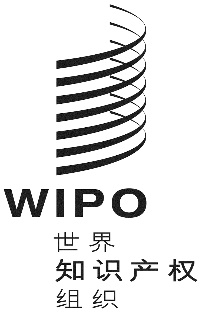 Ccws/7/16cws/7/16cws/7/16原 文：英文原 文：英文原 文：英文日 期：2019年5月14日  日 期：2019年5月14日  日 期：2019年5月14日  